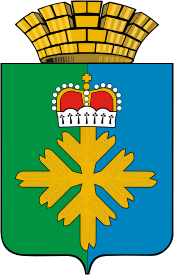 ДУМА ГОРОДСКОГО ОКРУГА ПЕЛЫМШЕСТОЙ СОЗЫВТРЕТЬЕ ЗАСЕДАНИЕРЕШЕНИЕот 15.12.2016 № 36/3 п. ПелымО внесении изменений в решение Думы Городского округа Пелым от 31.05.2016 № 43/40 «Об утверждении размера платы граждан зажилищные услуги,  оказываемые населениюгородского округа Пелым на период с 01.07.2016 года по 30.06.2017 года»В соответствии со статьями 154, 156, 158 Жилищного кодекса Российской Федерации, Федеральным законом  от 06.10.2003 г. № 131-ФЗ «Об общих принципах организации местного самоуправления в Российской Федерации», Постановлением Правительства Российской Федерации от 13.08.2006 г. № 491 «Об утверждении правил содержания общего имущества в многоквартирном доме и правил изменения размера платы за содержание и ремонт жилого помещения в случае оказания услуг и выполнения работ по управлению, содержанию и ремонту общего имущества в многоквартирном доме ненадлежащего качества и (или) с перерывами, превышающими установленную продолжительность», Постановлением Правительства Свердловской области от 01.10.2014 № 833 «Об  установлении на территории Свердловской области  минимального размера взноса на капитальный ремонт общего имущества в многоквартирных домах на 2015-2017 годы» (с внесенными изменениями от 01.10.2015 № 875, от 18.10.2016 № 740), руководствуясь статьей 23 Устава городского округа Пелым, Дума городского округа ПелымРЕШИЛА:1. Внести в решение Думы городского округа Пелым от 31.05.2016 № 43/40 «Об утверждении размера платы граждан за жилищные услуги,  оказываемые населению городского округа Пелым на период с 01.07.2016 года по 30.06.2017 года» следующие изменения:1) в наименовании приложения № 3 исключить слова «на период с 01 июля 2016 года по 30 июня 2017 года»;2) в приложении № 3 цифру 8,52 заменить на 9,00.				2. Настоящее решение вступает в силу с 01.01.2017 года.3. Опубликовать настоящее решение в информационной газете «Пелымский вестник», разместить на официальном сайте городского округа Пелым в информационно-телекоммуникационной сети «Интернет».4. Контроль исполнения настоящего решения возложить на постоянную комиссию Думы по строительству, коммунальному хозяйству, благоустройству, промышленности, торговле, транспорту, связи, использованию природных ресурсов (В.С. Тищенко).Глава  городского округаПелым                                          Ш.Т. АлиевПредседатель Думы                                                   городского округа   Пелым                                                                                                                              С.Н. Зубков                                                                                           Приложение № 3                                                                                                           к решению Думы городского                                                                                                           округа Пелым                                                                                                            от 15.12.2016 № 36/3                                      Расчет размера ставки платы за наем жилья                                             муниципального жилищного  фонда 